Završení pionýrských zkoušek a Trollí víkendovkaBlíží se konec školního roku a s ním i završení pionýrských schůzek. Pokud si navštěvoval Pioschůzky, jistě víš, že Pionýr bude odměňovat všechny (formou pionáramků, piotriček a pioručníků) členy, kteří úspěšně složili zkoušku. Jenže s naším ukončením letošního roku se stalo i něco nepříjemného. Bergeni unesli Trollí princeznu Poppy. Naštěstí se jí podařilo utéct, bohužel se jí ale nedaří najít cestu zpět do Trollíkova. Zúčastni se s námi této dobrodružné cesty, po stopách Bergenů a pomoz princezně Poppy najít cestu k rodině Trollíků. Pokud miluješ hudbu, tanec, dobrodružství, zábavu, zpěv a veselí, stejně jako my a Trollové jistě nemusíš mít obavy, vše spolu hravě zvládneme. Společně začínáme 16. 6. 2017 v 16:20 (odjezd autobusu 16:30) na zastávce (na městečku, směr Vyškov). Akce se koná v ZŠ Podomí.Pokud se s námi nechceš vydat po stopách Bergenů, nenech si ujít alespoň Slavnostní odměňování splněných pionýrských zkoušek, které začíná 16. 6. 2017 v 16:20 (odjezd autobusu 16:30) na zastávce (na městečku, směr Vyškov). Po skončení akce si tě vyzvednou rodiče a odvezou domů. Předpokládaný konec slavnostního odměňování: 16. 6. 2017 v 20:00.No, a pokud ses rozhodl s námi strávit celý víkend, po skončení odměňování začínáme hledat stopy, které po sobě zanechali Bergeni. Předpokládáme, že královně Poppy zvládneme pomoci a navrátit se tak 18. 6. 2017 v 11:00 zpět do Jedovnic (na zastávku na městečku). 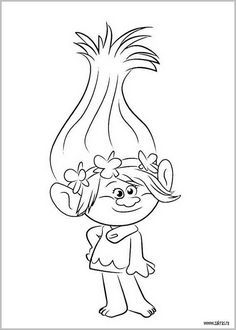 S sebou si do batohu, který poneseš na zádech přibal: teplé oblečení na 3 dny, dostatek spodního prádla, pohodlné a pevné boty (vše i náhradní), přezůvky, hygienické potřeby, utěrku, hrnek, blok a psací potřeby, kartičku pojišťovny a kartičku slevy jízdného (pokud máš), spací pytel a karimatku (můžeš přinést do  klubovny na schůzku, poveze se autem).Cena víkendovky: pro členy: 300Kč, pro nečleny 340KčCena pro nepřespávající: 30KčKontakt: 702 525 984 (Mia), 731 911 606 (Natka)Završení pionýrských schůzek a Trollí víkendovkaJméno a příjmení:Člen/nečlen:Telefonní číslo na zákonného zástupce:Zúčastním se slavnostního ukončení a přijedou si pro mě večer rodičeZúčastním se celé víkendovkyPodpis zákonného zástupce: